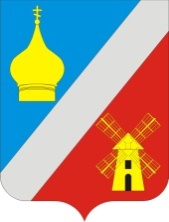 АДМИНИСТРАЦИЯФедоровского сельского поселенияНеклиновского района Ростовской областиПОСТАНОВЛЕНИЕ04 мая 2016 г.                                № 50                                с. Федоровка 	В целях приведения правовых актов Федоровского сельского поселения в соответствие с ч. 6 ст. 43, ст. 44, ч. 17 с. 46 Градостроительного кодекса Российской Федерации,  федерального закона «Об организации предоставления государственных и муниципальных услуг» № 210-ФЗ от 27.07.2010 гСтатью 2 п. 16 Приложений № 1, № 2, № 3, № 4, № 5, № 6, № 7, № 8, № 9, № 10, № 11, № 12, № 13, № 14, № 15, № 16,№ 17, № 18, № 19 изложить в следующей редакции:«16. В помещениях, в которых предоставляется муниципальная услуга, на видном, доступном месте размещаются информационные стенды, которые содержат информацию о предоставлении муниципальной услуги.Условия для беспрепятственного доступа к объектам и предоставляемым в них услугам.Возможность самостоятельного или с помощью сотрудников, предоставляющих услуги, передвижения по территории, на которой расположены объекты, входа в такие объекты и выхода из них.Возможность посадки в транспортное средство и высадки из него перед входом в объекты, в том числе с использованием кресла-коляски и при необходимости с помощью сотрудников, предоставляющих услуги.Надлежащее размещение оборудования и носителей информации, необходимых для обеспечения беспрепятственного доступа инвалидов к объектам и услугам с учетом ограничений их жизнедеятельности.        Дублирование необходимой для инвалидов звуковой и зрительной информации, а также надписей, знаков и иной текстовой и графической информации знаками, выполненными рельефно-точечным шрифтом Брайля.»Статью 2 п. 17 Приложений № 1, № 2, № 3, № 4, № 5, № 6, № 7, № 8, № 9, № 10, № 11, № 12, № 13, № 14, № 15, № 16,№ 17, № 18, № 19 изложить в следующей редакции:«17.    Показателем доступности и качества муниципальной услуги являются:максимальная минимизация времени ожидания приема;оптимальные сроки предоставления муниципальной услуги;максимальная минимизация количества обоснованных жалоб;достоверность, правдивость, актуальность и полнота информации о порядке предоставления муниципальной услуги;возможность получить информацию по вопросам предоставления муниципальной услуги по различным каналам, в том числе с использованием информационно-коммуникационных технологий;удовлетворенность граждан организацией, качеством и доступностью муниципальной услуги;            - сопровождение инвалидов, имеющих стойкие расстройства функции зрения и самостоятельного передвижения, и оказание им помощи на объектах;            - допуск на объекты сурдопереводчика и тифлосурдопереводчика;	            - допуск на объекты собаки – проводника при наличии документа, подтверждающего ее специальное обучение, выданного в соответствии с приказом Министерства труда и социальной защиты Российской Федерации от 22.06.2015 № 386н;            - оказание сотрудниками, предоставляющими услуги, иной необходимой инвалидам помощи в преодолении барьеров, мешающих получению услуг и использованию объектов наравне с другими лицами.»Данное постановление вступает в силу с момента опубликования (обнародования).Контроль за исполнением данного распоряжения оставляю за собой.Глава Федоровскогосельского поселения                                                     В.Н. Гринченко«О внесении изменений в Постановление Администрации Федоровского сельского поселения от 01.08.2015 г.№ 63»